В Муниципальное учреждение «Управление жилищно-коммунального и дорожного хозяйства администрации города Горно-Алтайска» 649000, г. Горно-Алтайск, ул. Строителей, д. 3/1ЗАЯВЛЕНИЕоб оформлении (переоформлении) свидетельств об осуществлении перевозок по маршруту регулярных перевозок и карт маршрутарегулярных перевозокЗаявитель (юридическое лицо, ИП, уполномоченный участник договора простого товарищества):Наименование (для юридических лиц), фамилия, имя, отчество (последнее -при наличии) для индивидуальных предпринимателей		Почтовый адрес	ИНН		Номер и дата выдачи лицензии		Срок действия лицензии		Контактные телефоны		Адрес электронной почты (при наличии)	Прошу оформить (переоформить) свидетельство об осуществлении перевозок по маршруту регулярных перевозок и карту маршрута регулярных перевозок.Регистрационный   номер   маршрута   в   реестре   муниципальныхмаршрутов регулярных перевозок 	, порядковый номер маршрута	, наименование маршрута 	, в количестве	единиц.(должность - для юридического лица) (подпись) (Ф.И.О (последнее -при наличии))дата, М.П.	В Муниципальное учреждение «Управление жилищно-коммунального и дорожного хозяйства администрации города Горно-Алтайска» 649000, г. Горно-Алтайск, ул. Строителей, д. 3/1примерная формаЗАЯВЛЕНИЕо прекращении действия свидетельства об осуществлении перевозок помаршруту регулярных перевозок и карты маршрута регулярных перевозокФамилия, имя, отчество (последнее - при наличии) индивидуального
предпринимателя*:	Данные документа, удостоверяющего личность	Адрес места жительства:Телефон:	адрес эл. почты:ИНННаименование маршрута	(начальный, конечный пункт маршрута)(подпись, Ф.И.О. (последнее - при наличии))	М.П.Представитель или доверенное лицо заявителя:(фамилия, имя, отчество (последнее - при наличии))(паспортные данные: серия и номер, когда и кем выдан)Доверенность (реквизиты):	Дата подачи заявления: « 	 »	20	 года	(подпись заявителя)Документы приняты:(подпись специалиста, принявшего документы)Дата регистрации заявления: «	»	20	года	(подпись заявителя)Документы приняты:	(подпись специалиста, принявшего документы)Дата регистрации заявления: «	»	20	годапаспорт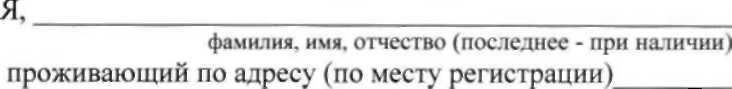 №дата выдачиназваниевыдавшего органа	,в соответствии с требованиями статьи 9 Федерального закона от 27 июля
2006 года № 152-ФЗ «О персональных данных», даю свое согласие на
автоматизированную, а также без использования средств автоматизации,
обработку моих персональных данных, включающих фамилию, имя,
отчество (последнее - при наличии), номер основного документа,
удостоверяющего его личность, сведения о дате выдачи указанного
документа и выдавшем его органе, адрес электронной почты,
контактный(е)	телефон(ы),в целях осуществления действий по предоставлению муниципальной услуги «Оформление свидетельств об осуществлении перевозок по маршруту регулярных перевозок и карт маршрута регулярных перевозок, переоформление свидетельств об осуществлении перевозок по маршруту регулярных перевозок и карт маршрута регулярных перевозок». Предоставляю муниципальному учреждению «Управление жилищно-коммунального и дорожного хозяйства администрации города Горно-Алтайска» право осуществлять все действия (операции) с моими персональными данными, включая сбор, систематизацию, накопление, хранение, обновление, изменение, использование, обезличивание, блокирование, уничтожение.Срок действия настоящего согласия - действует до достижения целей обработки персональных данных или в течение срока хранения информации.Настоящее согласие на обработку персональных данных может быть отозвано в порядке, установленном Федеральным законом Российской Федерации от 27 июля 2006 года № 152-ФЗ «О персональных данных». В случае отзыва согласия на обработку моих персональных данных указанный орган Федерального казначейства вправе не прекращать их обработку до окончания срока действия настоящего согласия.Контактный(е) телефон(ы):	Подпись субъектаперсональных данных				подписьФ.И.О. (последнее - при наличии)«»20   г.В Муниципальное учреждение «Управление жилищно-коммунального и дорожного хозяйства администрации города Горно-Алтайска» 649000, г. Горно-Алтайск, ул. Строителей, д. 3/1примерная формаЗАЯВЛЕНИЕо прекращении действия свидетельства об осуществлении перевозок по маршруту регулярных перевозок и карты маршрута регулярныхперевозок (для юридического лица)(Наименование юридического лица и организационно-правовая форма)
Руководитель юридического лица:	(фамилия, имя. отчество (последнее - при наличии): телефон: паспортные данные)
Адрес места нахождения:	(из Устава)Контактный номер телефона:	Адрес электронной почты:	ИНННаименование маршрута(начальный, конечный пункт маршрута)(подпись. Ф.И.О. (последнее - при наличии))	M.l I.Представитель или доверенное лицо заявителя:(фамилия, имя, отчество (последнее - при наличии))(паспортные данные: серия и номер, когда и кем выдан)Доверенность (реквизиты):	Дата подачи заявления: « 	 »	20	 года	(подпись заявителя)Документы приняты:(подпись специалиста, принявшего документы)Дата регистрации заявления: «	»	20	года	 	(подпись заявителя)Документы приняты:	(подпись специалиста, принявшего документы)Дата регистрации заявления: «	»	20	годапаспорт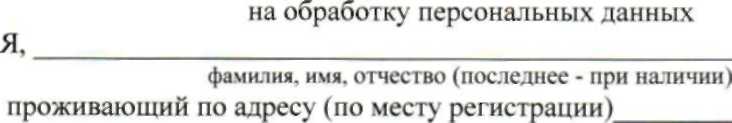 №дата выдачиназваниевыдавшего органа	,в соответствии с требованиями статьи 9 Федерального закона от 27 июля
2006 года № 152-ФЗ «О персональных данных», даю свое согласие на
автоматизированную, а также без использования средств автоматизации,
обработку моих персональных данных, включающих фамилию, имя,
отчество (последнее - при наличии), номер основного документа,
удостоверяющего его личность, сведения о дате выдачи указанного
документа и выдавшем его органе, адрес электронной почты,
контактный(е)	телефон(ы),в целях осуществления действий по предоставлению муниципальной услуги «Оформление свидетельств об осуществлении перевозок по маршруту регулярных перевозок и карт маршрута регулярных перевозок, переоформление свидетельств об осуществлении перевозок по маршруту регулярных перевозок и карт маршрута регулярных перевозок». Предоставляю муниципальному учреждению «Управление жилищно-коммунального и дорожного хозяйства администрации города Горно-Алтайска» право осуществлять все действия (операции) с моими персональными данными, включая сбор, систематизацию, накопление, хранение, обновление, изменение, использование, обезличивание, блокирование, уничтожение.Срок действия настоящего согласия - действует до достижения целейобработки персональных данных или в течение срока хранения информации.Настоящее согласие на обработку персональных данных может быть отозвано в порядке, установленном Федеральным законом Российской Федерации от 27 июля 2006 года № 152-ФЗ «О персональных данных». В случае отзыва согласия на обработку моих персональных данных указанный орган Федерального казначейства вправе не прекращать их обработку до окончания срока действия настоящего согласия.Контактный(е) телефон(ы):	Подпись субъектаперсональных данных				подписьФ.И.О. (последнее - при наличии)«»20   г.